You can now search for existing timesheets once they have been created.  Timesheets will be archived on Oracle after a certain time period, but you can find them again using the search facility.Click on Timesheet in the Oracle Application Home Page.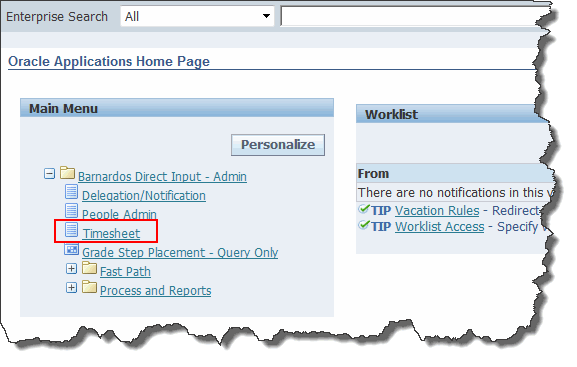 To find the employee whose Timesheets you want to view either:-Click on My List (if you have added them to your own personal list of employees) ORClick in the search field and type in their surname.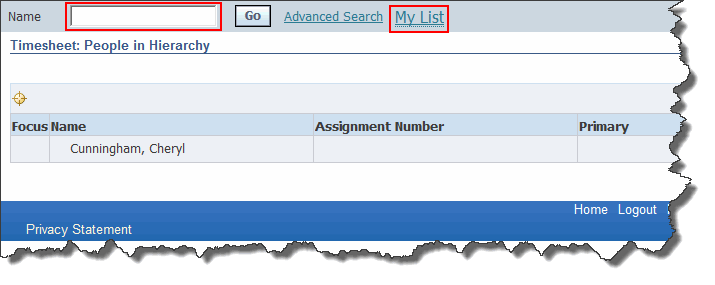 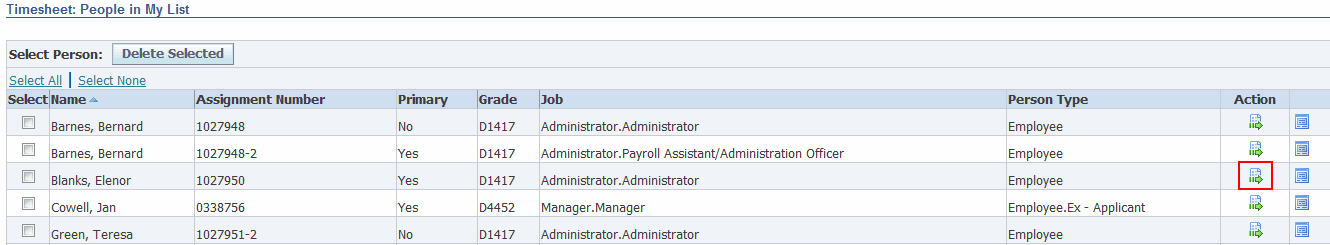 Once you have found the correct employee, click on the Action button  to the right of their name.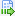 Once you have found the correct employee, click on the Action button  to the right of their name.The Search panel will now appear at the top of the form.Click on the Calendar button for the From Date field (or alternatively you could just type the date into the field using the date format in the example given).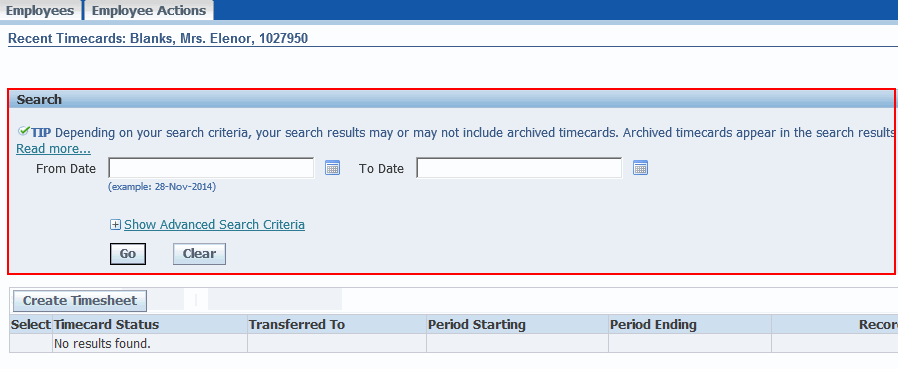 If you are using the calendar, select an appropriate date by clicking on it.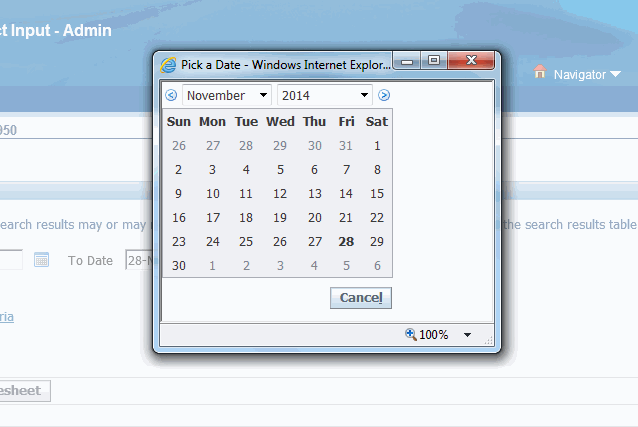 Repeat these steps in the To Date field.Click on the Go button.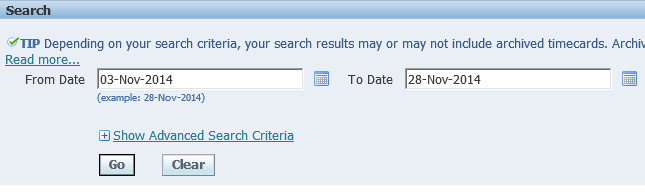 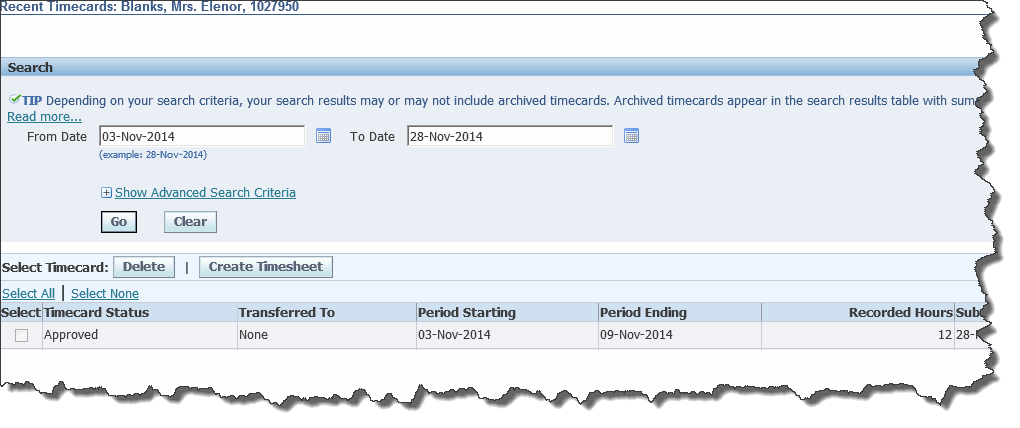 The results of your search will appear in the bottom portion of the form.The results of your search will appear in the bottom portion of the form.